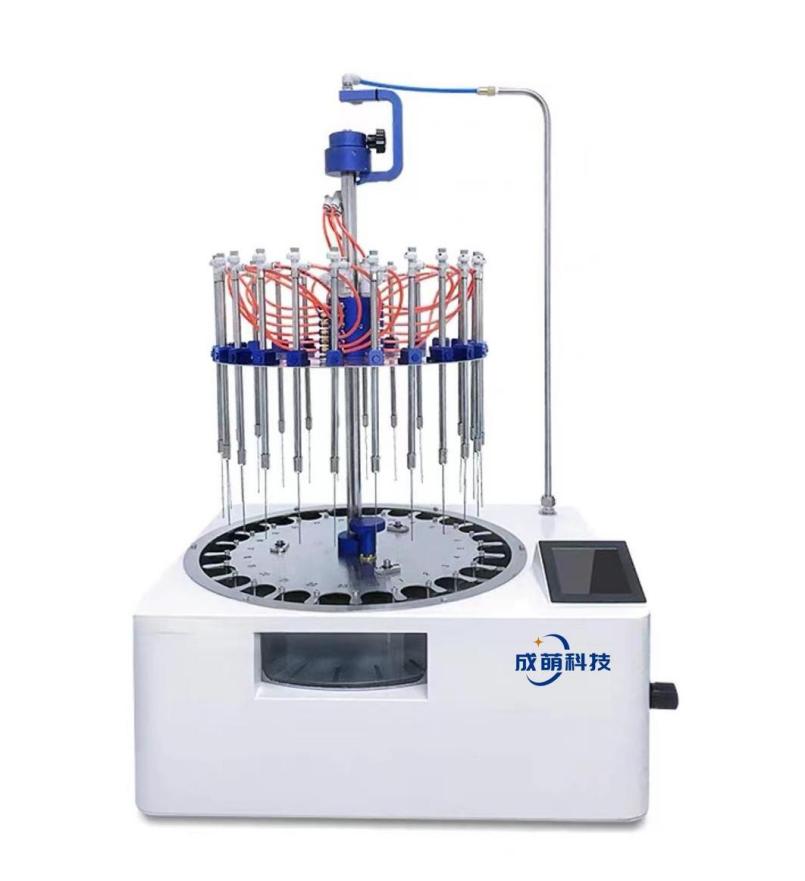 产品说明：                                                 CMDS系列智能水浴氮吹仪通过水浴加热，并将氮气吹入受热后的样品表面以达到快速浓缩的目的。CMDS系列采用5寸高清彩色触摸屏控制，具备分组通道独立控制功能、氮吹针一键式快速升降、无需提升样品架即可观测浓缩状态等一系列性能优势，能令繁琐的浓缩过程变得更智能、更高效。主要特征：                                                 ● 内置程序控制，方便随时调用，无需重复设置。● 支持分组控制，按组启停，灵活节省氮气。● 每个氮吹通道均配备带数字刻度盘的流量调节阀，有效确保平行性，更加清晰直观。● 浓缩过程中，氮吹针一键式快速升降，高度方便可调，针头支持快换。● 水浴锅可视窗设计并自带照明功能，无需提升试管架即可随时观察样品浓缩状态。● 水浴加热采用PID精确控温，控温精度±0.5℃。
● 智能快插式排水口设计，插上配套排水管则自动排水，换水操作简便。● 兼容多种规格的浓缩管：试管、离心管、烧杯、圆底烧瓶，锥形瓶，KD浓缩瓶等。
● 样品架高度可调，适用范围更广。● 一体式气腔设计，外观更新颖，可有效杜绝漏气现象。● 经典圆盘式结构，样品支架可360度自由旋转，操作时可正面接触样品，旋转过程中，氮吹针始终对应样品管。样品盘在旋转过程中，不存在气管缠绕现象。支持定制专属混合型样品架。● 采用5寸高清触摸彩屏控制，实时动画式显示，工作状态更直观。● 实时显示氮吹压力、水浴温度，浓缩时间及液位报警等，在浓缩过程中可实时修改参数。● 支持手动、自动双模式，浓缩完成时报警提示，并自动关闭进气阀及切断加热。● 低液位声光报警，自动停止加热及氮吹，可有效防止干烧，极大的节省氮气消耗。● 样品架与氮吹针均为304不锈钢材质。（可定制316不锈钢材质或PTFE防腐涂层）● 水浴模块采用优质304不锈钢，美观耐用。（可定制全身喷涂PTFE防腐涂层）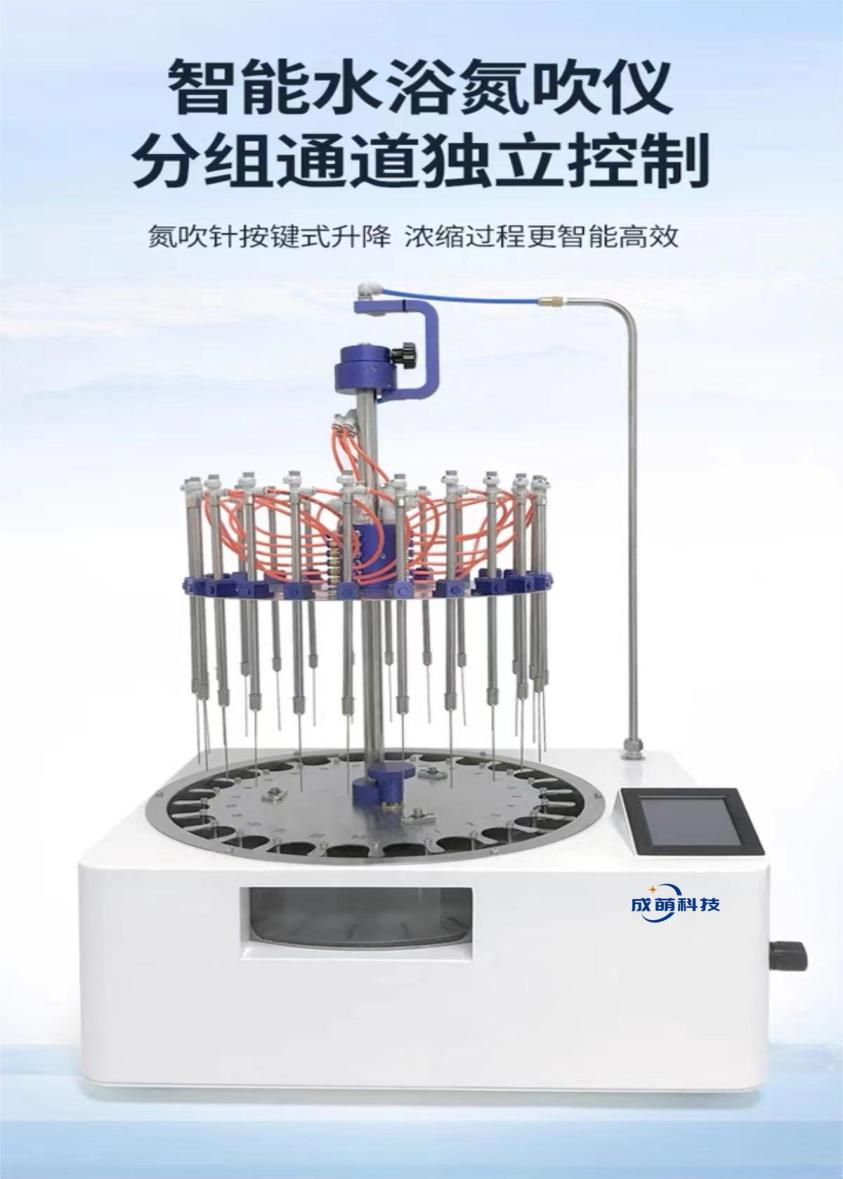 技术参数：                                                 型号CMDS-12CMDS-24CMDS-36处理样品数12位独立控制（支持定制）24位独立控制（支持定制）36位独立控制（支持定制）加热方式水浴加热水浴加热水浴加热温度范围室温-100℃室温-100℃室温-100℃温控精度±0.5℃±0.5℃±0.5℃设定时间1-9999min1-9999min1-9999min缺液声光报警支持支持支持控制方式5寸高清彩色触摸屏5寸高清彩色触摸屏5寸高清彩色触摸屏控制模式手动、自动双模式手动、自动双模式手动、自动双模式可编辑程序1-30段1-30段1-30段浓缩管尺寸范围Ø10-35mm、H32-200mm（支持定制）Ø10-35mm、H32-200mm（支持定制）Ø10-29mm、H32-200mm（支持定制）样品架高度可调支持支持支持气体输入压力0.2-1.0MPa0.2-1.0MPa0.2-1.0MPa气体输出压力0.2-0.8MPa0.2-0.8MPa0.2-0.8MPa吹针升降高度0-200mm0-200mm0-200mm吹针升降方式一键式升降一键式升降一键式升降排水方式快插式快插式快插式分组控制3、6、9、12通道6、12、18、24通道6、12、18、24、30、36通道一键式关闭气阀支持支持支持功率1500W2000W2000W